В 2014 году ОАО «Татспиртпром» выпустило на 20% меньше водкиПо итогам 2014 года ОАО «Татспиртпром» выпустило 7 млн дал водки. Годом ранее, в 2013 году, заводы «Татспиртпрома» выпустили 8,7 млн дал этого напитка.Таким образом, производство снизилось на 20%.Также снизилась объемы отгрузки водки «Татспиртпрома» за пределы республики – с 5,7 млн дал в 2013 году до 4,1 млн дал в 2014 году.Между тем объемы реализации собственных брендов за пределами республики увеличились — с 1,1 млн дал до 1,2 млн дал, сообщает «Коммерсантъ».«В 2014 году расширилась география поставок. Отгрузки начались в Ливан, республику Корея, Азербайджан, Грузию», — отметил один из топ-менеджеров предприятия, г-н Марченко.27.01.2015  http://www.alconews.ru/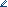 